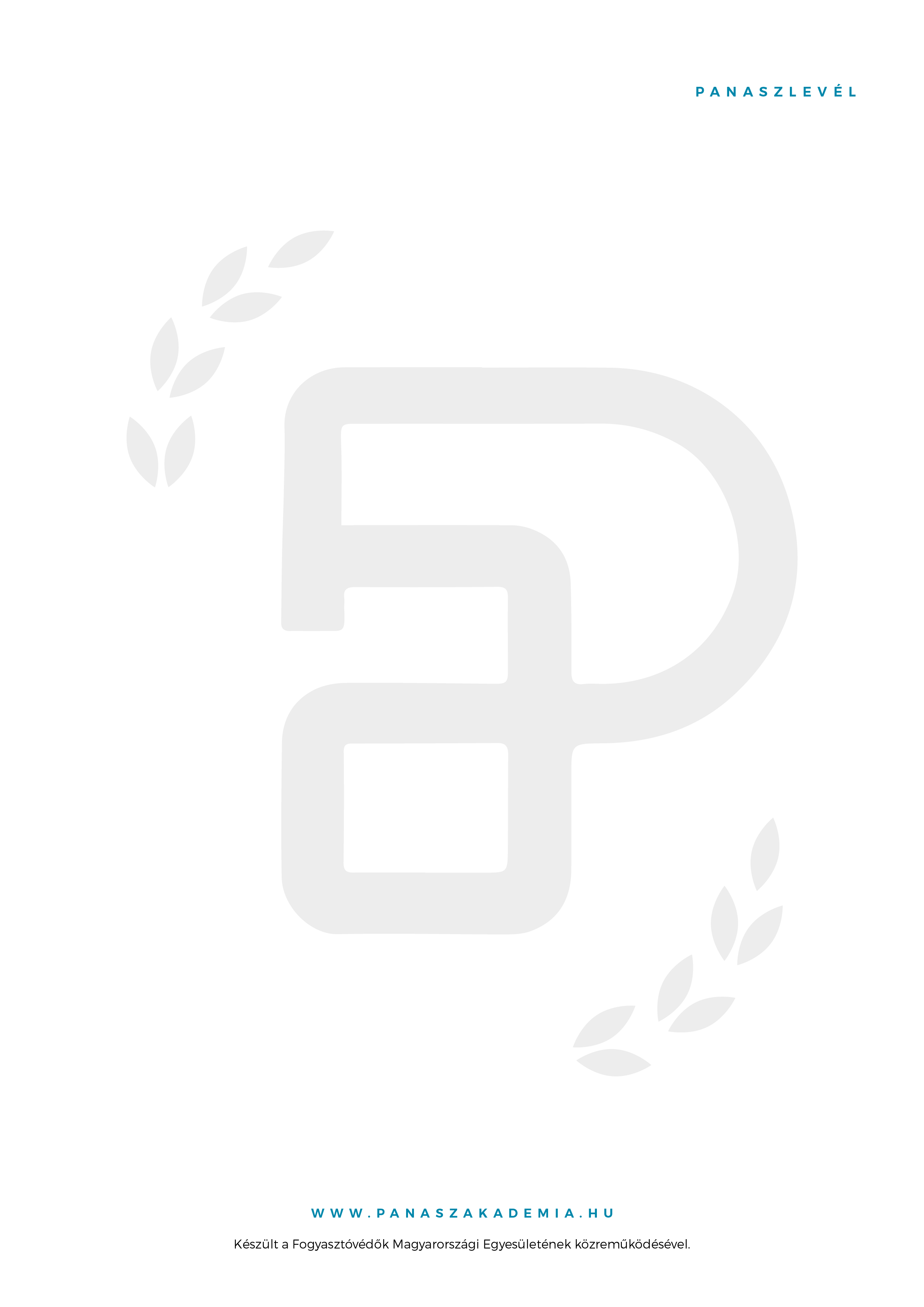 Panasz: Vállalkozói szerződés hibás teljesítése (pl. asztalos munka, burkoló munka stb.)Tisztelt______________!______________________________ (név) vagyok, _______________ (munkálatok elvégzésének dátuma, vagy időszaka) a következő munkákat végezték el a _________________________ (munkálatok elvégzésének helyszíne): _________________________________ (munkálatok megnevezése).Jelen levélben szeretném közölni, hogy a munkálatokat nem megfelelően végezték el, ugyanis a következő hibát/hibákat véltem felfedezni: _________________________________ (hiba/hibák leírása). Ennek okán jelen levelemmel szeretném bejelenteni a Polgári Törvénykönyv alapján a kellékszavatossági igényem, azaz kérem a fentebb felsorolt hibák díjmentes javítását. Felhívom figyelmét, hogy amennyiben jelen levelem kézhezvételétől számított 15 napon belül nem történik meg a javítás, akkor a jogszabály értelmében kénytelen leszek a javítása helyett másik szavatossági jogomat érvényesíteni. Ennek értelmében a hibát az Ön költségére mással kijavíttatom, tehát a számlával igazolt költség megtérítését fogom követelni Öntől.Csatolva mellékelem a közöttünk létrejött szerződést, valamint a kapott számlátBízom benne, hogy az említett –kellékszavatossági kötelezettsége körébe tartozó – probléma orvoslása vonatkozásában egyezségre jutunk.Együttműködésüket és segítségüket előre is köszönöm!Tisztelettel:_________________________